27 сентября в средней группе №3 завершилась совместная выставка работ детей и родителей “Краски осени”. Для выставки была выбрана тема: ”Гербарий”. Дети совместно с родителями собирали, сушили листья,  различные травы и цветы, затем сделали гербарий.     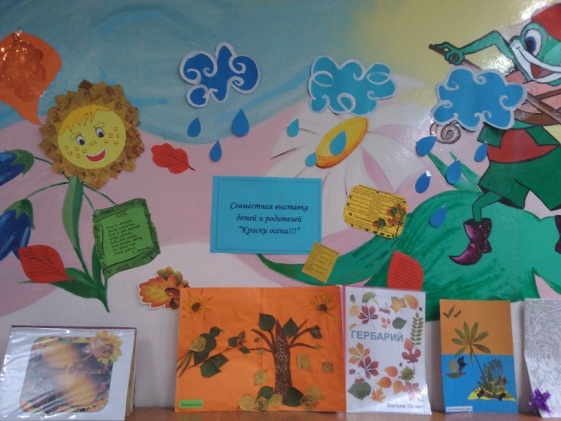 Делая работы с детьми, проявляли свою фантазию и творчество. Хочется выразить благодарность родителям детей:Баранова Дмитрия, Белькова Артёма, Большешаповой Миланы, Валеева Павла, Васильева Романа, Верещенко Елизаветы, Волощук Дарьи, Крестьяниновой Софьи, Николаевой Дарины, Осиповой Мирославы, Степановой Татьяны, Токаревой Елизаветы, Токаревой Лилии. Спасибо за активное участие в жизни группы.Желаем вам дальнейших творческих успехов!!!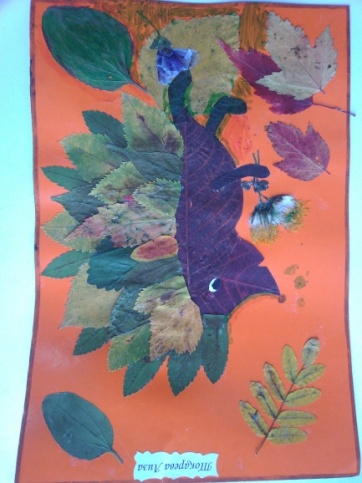 Осень на опушке краски разводила,По листве тихонько кистью проводила.Пожелтел орешник, и зарделись  клены,В пурпуре осеннем. Только дуб зеленый.Утешает осень: " Не жалейте лета!"Посмотрите – роща - золотом одета.З.Федоровская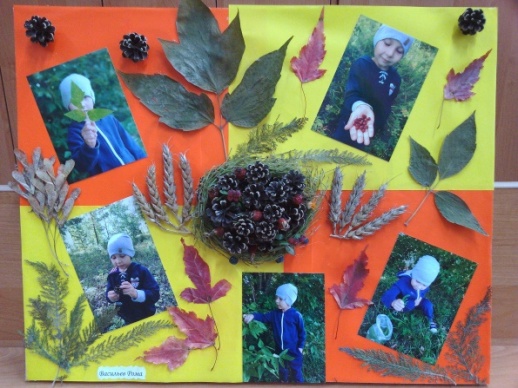 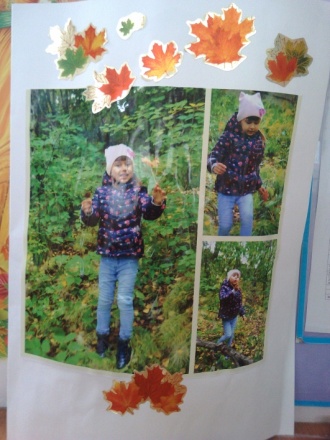 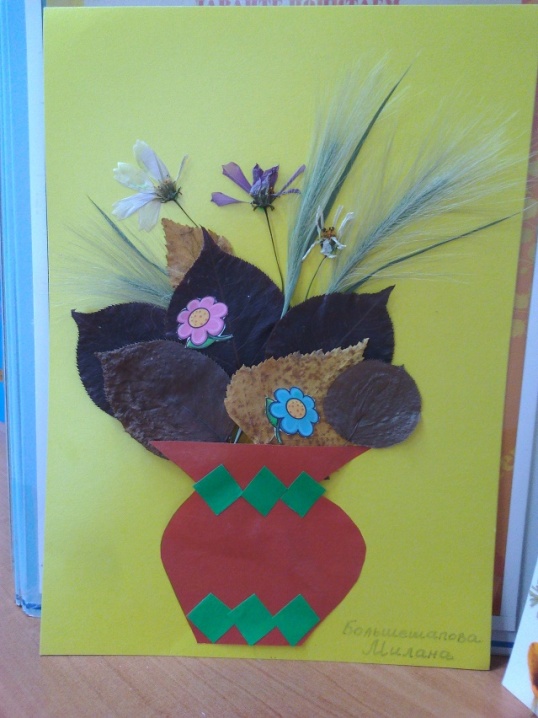 Вот такие получились замечательные работы.Подготовили  воспитатели: Файзулина А.В., Шишкина Г.П.